私には小麦、大麦、ライ麦、オート麦、モルト(麦芽)、小麦粉、グルテンのアレルギーがあり、少しでも食べたり触れたりすると命の危険性があります。I have a life threatening allergy to wheat, rye, barley, oats, malt, flour and gluten.代表的な危険な食べ物・しょうゆ Soy sauce＊・みそ Miso paste＊・原材料に麦が入っているソース＊ Sauce including wheat・パン Breads＊・麦茶 Barley tea・麺類(ラーメン、うどん、そうめん、そば、パスタ等) ＊Noodles (Ramen, Udon, Soumen, Soba, Pasta etc.)・麦が使われているお菓子 ＊Snacks and Sweets including flour.・カレー Curry・天ぷら Tempura・お好み焼き Okonomiyaki・ぎょうざ、シュウマイDumplings　など＊ホワイトソルガム粉、コーンスターチ、米粉、上新粉、タピオカ粉100％で作られた食品は食べても大丈夫です。I can eat foods made with 100% of white sorghum, corn flour, non-glutinous rice flour, tapioca flour.これには麦またはグルテンが入っていますか？Does this food contain wheat or gluten?はい　　　いいえ　　　わかりませんYes                   No                    I don’t know↑答えを指してしてしてください。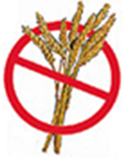 代表的な危険な食べ物・しょうゆ Soy sauce＊・みそ Miso paste＊・原材料に麦が入っているソース＊ Sauce including wheat・パン Breads＊・麦茶 Barley tea・麺類(ラーメン、うどん、そうめん、そば、パスタ等) ＊Noodles (Ramen, Udon, Soumen, Soba, Pasta etc.)・麦が使われているお菓子 ＊Snacks and Sweets including flour.・カレー Curry・天ぷら Tempura・お好み焼き Okonomiyaki・ぎょうざ、シュウマイDumplings　など＊ホワイトソルガム粉、コーンスターチ、米粉、上新粉、タピオカ粉100％で作られた食品は食べても大丈夫です。I can eat foods made with 100% of white sorghum, corn flour, non-glutinous rice flour, tapioca flour.